Tavshedspligt i Danmarks Statistik  For at sikre befolkningens og erhvervslivets tillid til Danmark Statistiks behandling af personoplysninger, skal alle medarbejdere ved ansættelse i Danmarks Statistik underskrive en tavshedspligt. Tavshedspligten lyder:”Enhver oplysning, der indeholdes i det materiale, som de ansatte får til bearbejdelse, må behandles med diskretion, jf. straffelovens § 152. Blanketter og materiale i øvrigt må ikke uden særlig tilladelse i hvert enkelt tilfælde bringes uden for Danmarks Statistiks lokaler.” Tavshedspligten ophører ikke ved fratræden. Eksterne konsulenter underskriver ligeledes tavshedspligten og er derfor også underlagt straffelovens § 152.OffentlighedslovenI henhold til offentlighedsloven er der som udgangspunkt mulighed for aktindsigt i dokumenter og oplysninger hos offentlige myndigheder. I offentlighedsloven fastsættes dog også, at en række dokumenter og oplysninger kan undtages aktindsigt. Det fremgår bl.a. af offentlighedslovens § 30, nr. 1, at oplysninger kan undtages, hvis oplysningerne angår enkeltpersoners private, herunder økonomiske, forhold. I henhold til offentlighedslovens § 30, nr. 2 kan oplysninger om drifts- eller forretningsforhold el.lign. undtages, hvis det har væsentlig betydning for en person eller virksomhed, at oplysninger ikke udleveres. Yderligere kan en række oplysninger undtages i henhold til § 33. Bl.a. fastsætter § 33, nr. 4, at forskeres og kunstneres originale idéer samt foreløbige forskningsresultater og manuskripter kan undtages. Og § 33, nr. 3 gør det muligt at undtage oplysninger, hvis det er nødvendigt til beskyttelse af væsentlige hensyn til det offentliges økonomiske interesser. Det gælder bl.a. det offentliges mulighed for at udføre forretningsvirksomhed. 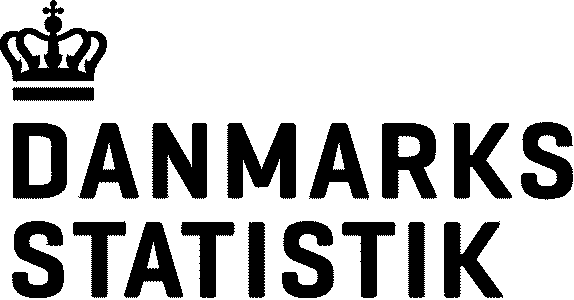 23. juli 2019DST Consulting